SAJTÓKÖZLEMÉNY2020. augusztus 19. Azonnal közölhető.Mennyire klímabarát a mindennapi életünk? Háztartások karbonlábnyom-számítása PiliscsabánA GreenDependent Intézet a Piliscsaba-Garancstető Érdekvédelmi Egyesülettel együttműködve 2020 tavaszán 21 háztartás életmódjának éves karbon-lábnyomát számította ki. A karbonlábnyom-számítás az első lépés annak tudatosításában, hogy életmód-változtatással csökkenteni lehet a családok környezeti terhelését. A csökkentés pedig elkerülhetetlen, hiszen a magyarok átlagos karbon-lábnyoma jelentősen meghaladja a fenntartható szintet. A projekt egy háromoldalú együttműködés keretében valósul meg, melynek az Ökológiai Túllövés Napja különleges keretet és hangsúlyt ad. A projektet támogató Daikin Hungary Kft. örömmel áll olyan szemléletformáló programok mögé, melyek környezetünk és klímánk védelme érdekében is ráirányítják a figyelmet egyéni döntéseink fontosságára is.A projekt elsődleges célja, hogy a résztvevő háztartások, és a tágabb lakóközösség tagjai is megismerjék a mindennapi életmódjukkal járó karbon-lábnyom méretét, ami az emberiség ökológiai lábnyomának legnagyobb, és leginkább növekedő része. Ennek megismerése az első lépést jelenti a tudatosság útján, és segítséget ad a későbbi csökkentéshez annak érdekében, hogy elérjék a klímaválság és egyéb környezeti problémák megoldása miatt szükséges és fenntartható lábnyom-méretet.A projekt különlegessége, hogy a Piliscsaba-Garancstető Érdekvédelmi Egyesület már korábban felkereste a GreenDependent Intézetet azzal az igénnyel, hogy szeretnék felmérni az Egyesület által képviselt lakóközösségben minél több háztartás éves karbon-lábnyomát. A projektben részvevő családok és lakóközösség céljai pedig találkoztak a Daikin környezeti célkitűzéseivel  – így jöhetett létre ez az egyedi, háromoldalú együttműködés. A projekt keretében az Intézet 21 család éves háztartási karbon-lábnyomát számította ki. Ebből 19 családot talált alkalmasnak általános összehasonlítás. Módszertani szempontból emellett még megemlítendő, hogy az adatok felvétele online felületen, önbevallásos alapon történt.A háztartások karbon-lábnyomának összetevői 6 fő kategóriába oszthatóak be: (1) háztartási energiafogyasztás; (2) közlekedés; (3) szabadidő, nyaralás; étkezés; (5) termékek; és (6) közszolgáltatások. Az utolsó két összetevő egyelőre nem került bele a jelenlegi számításba. A felmérés az első négy kategóriára fókuszált.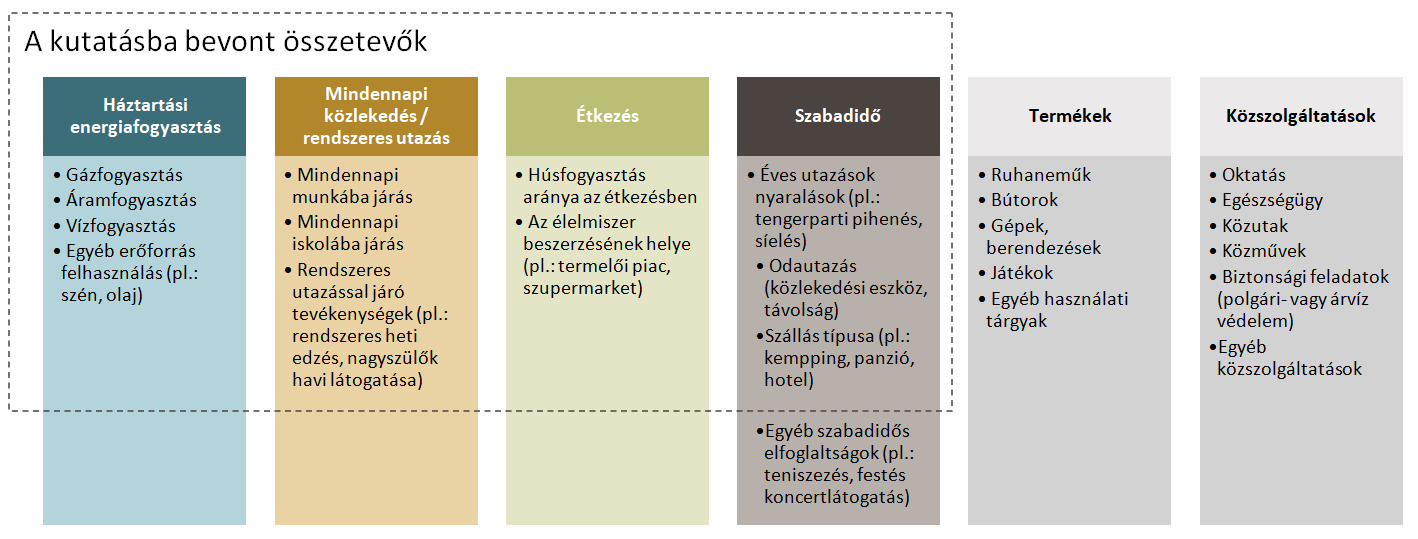 4.3 tonna szén-dioxid fejenként: sok vagy kevés?A számításba bekapcsolódó családok tagjainak átlagos karbon-lábnyoma egy főre vetítve 4,27 tonna CO2 a 2019-es évre vonatkozóan. A résztvevő háztartások átlagos karbon-lábnyomának harmadát otthonuk energiafogyasztása teszi ki. Ezt követi az utazás, nyaralás és az étkezés, amik a családok lábnyomának kb. egy-egy ötödéért felelősek. A mindennapi közlekedés kevesebb, mint a lábnyom hatoda, a rendszeres utazás pedig ennek is csupán a fele a vizsgált családoknál.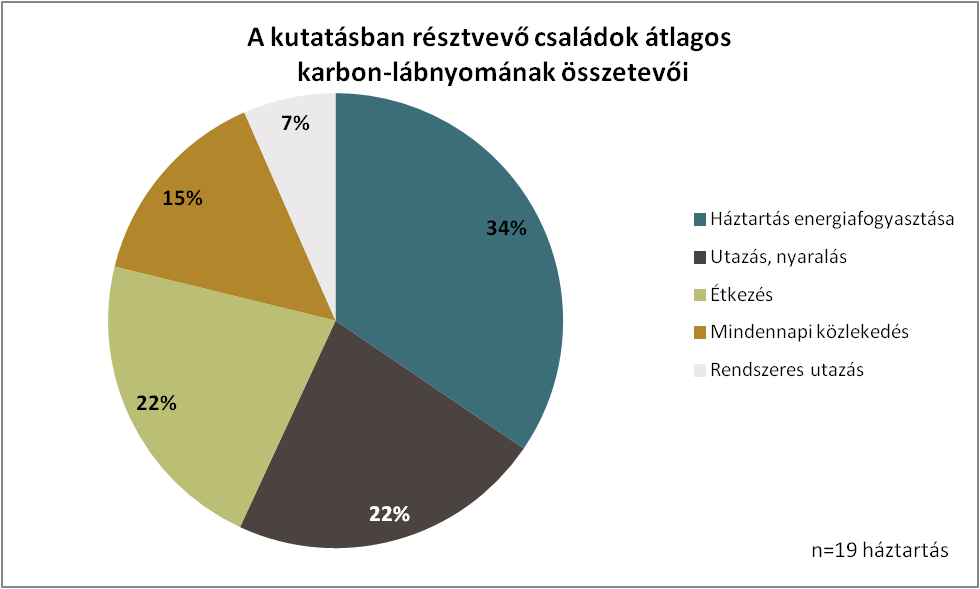 A kiszámított 4,27 tonnás éves kibocsátás már így is igen közel van az átlagos magyar egy főre számított karbon-lábnyomhoz, ami évi 5 tonna körül mozog. Ha pedig az egyelőre kimaradó 2 fontos összetevő (az általános, minden polgárt érintő közszolgáltatások; illetve az élelmiszereken túli fogyasztási javak) is bekerül a számításba, már biztosan meghaladná azt.  A családok egy főre eső lábnyomának összetételét vizsgálva számos érdekes következtetésre jutott az Intézet. A kutatásban résztvevő két legnagyobb egy főre vetített karbon-lábnyommal rendelkező család (Család 1, Család 2) éves lábnyoma 7,51 és 6,71 t CO2/év. Ennek hátterében részben a magas egy főre vetített energiafogyasztás, részben pedig a sok utazás, az évi többszöri, munka miatti repülés, illetve szabadidős célú tengerentúli repülőút áll.A kutatásban a két legkisebb egy főre eső lábnyommal rendelkező család (Család 3 és Család 4) éves lábnyoma 2,33 és 1,99 t CO2/év. A két család átlagosnál jóval alacsonyabb karbon-lábnyomához egyrészt hozzájárul, hogy a családtagok helyben dolgoznak és tanulnak. Ahol ingázásra van szükség, ott vonattal közlekednek, vagy ha autóval, akkor sem minden nap. Másrészt ritkán, és akkor is belföldön nyaralnak. Továbbá a csökkentett húsfogyasztásra is odafigyelnek, részben vegetáriánusok, illetve kifejezetten a fenntartható forrásokat részesítik előnyben vásárláskor (pl. helyben vásárolt szezonális élelmiszer).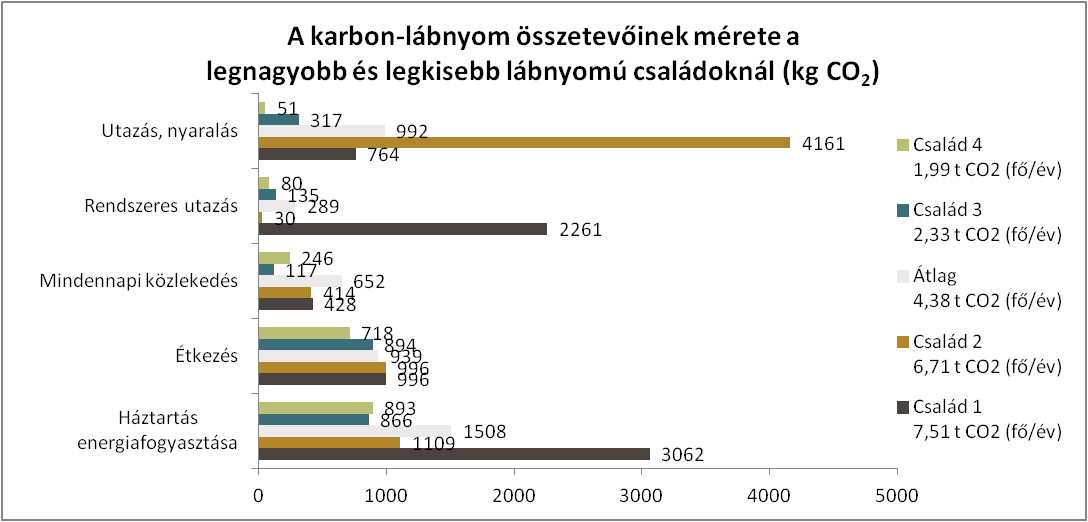 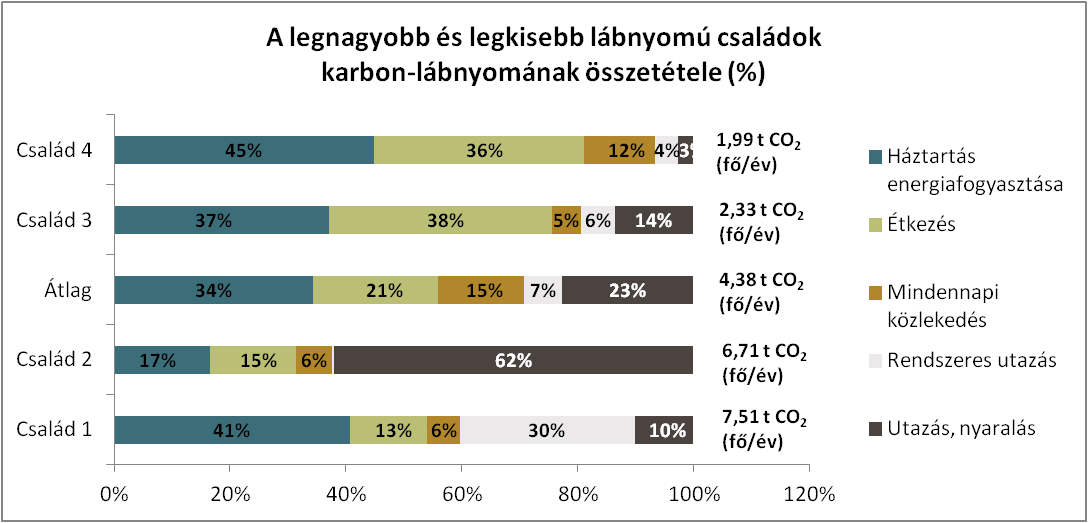 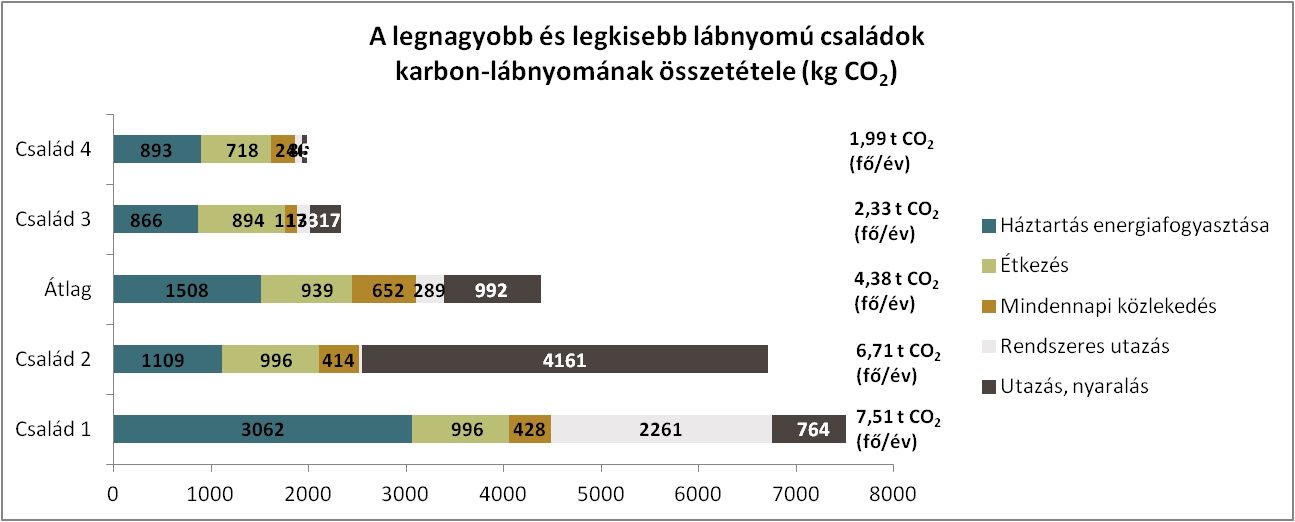 Sokfélék vagyunk, ezért egyedi megoldásokra van szükségHabár a kutatás pilot projektnek tekinthető, egy igen fontos üzenetet így is hordoz: a háztartások karbon-lábnyomának összetétele változó, így ahhoz, hogy a hatékony csökkentéshez egyedi megoldásokra van szükség. Általánosságban elmondható, hogy családok karbon-lábnyomának legnagyobb összetevője jellemzően otthonuk energiafogyasztása. Ezt energiahasználati szokásaink mellett (pl. hány fokra állítjuk a fűtést) otthonunk energetikai állapota határozza meg. Emellett számít még házunk alapterülete, hiszen egy nagy családi ház fogyasztása gyakran nem csökken arányosan az ott lakók számával, így egy 4 fős háztartás egy főre vetített energiafelhasználása alacsonyabb lehet, mint 2 fő esetében. A lakhely és a munkahely, iskola közötti távolság igen nagy jelentőséggel bír az átlagosnál alacsonyabb karbon-lábnyom elérésében. Kiemelten fontosak továbbá nyaralási szokásaink, főként az úti cél távolságának és az odajutás módjának megválasztása. Nem szabad elfelejtkezni az étkezési szokások jelentőségéről sem: azaz a csökkentett húsfogyasztás, és a fenntartható forrásból történő beszerzés karbon-lábnyom csökkentésben játszott szerepéről. A csökkentés pedig elkerülhetetlen, hiszen a fenntartható szint évi 2-2,5 t CO2 lenne fejenként, amit mind a kutatásban résztvevő családok, mind a magyarok átlagos karbon-lábnyoma (5 t / fő) jelentősen meghalad.A GreenDependent Intézet karbon-kalkulátora elérhető mindazok számára, akik szeretnének elindulni a tudatosság útján. Azok, akik már a csökkentésbe is belevágnának, a Kislábnyom oldalán szemezgethetnek az élet számos területére kiterjedő tippek közül. Az igazán elkötelezettek pedig csatlakozhatnak az Intézet szervezésében szeptemberben újra induló EnergiaKözösségek háztartászöldítő versenyhez.További információk, sajtókapcsolat:GreenDependent Intézet:Vadovics Edina – telefon: 20/512 1887e-mail: info@greendependent.orgwww.intezet.greendependent.orgDaikin Hungary Kft.:Szalai Gabriellae-mail: szalai.g@daikin.hu